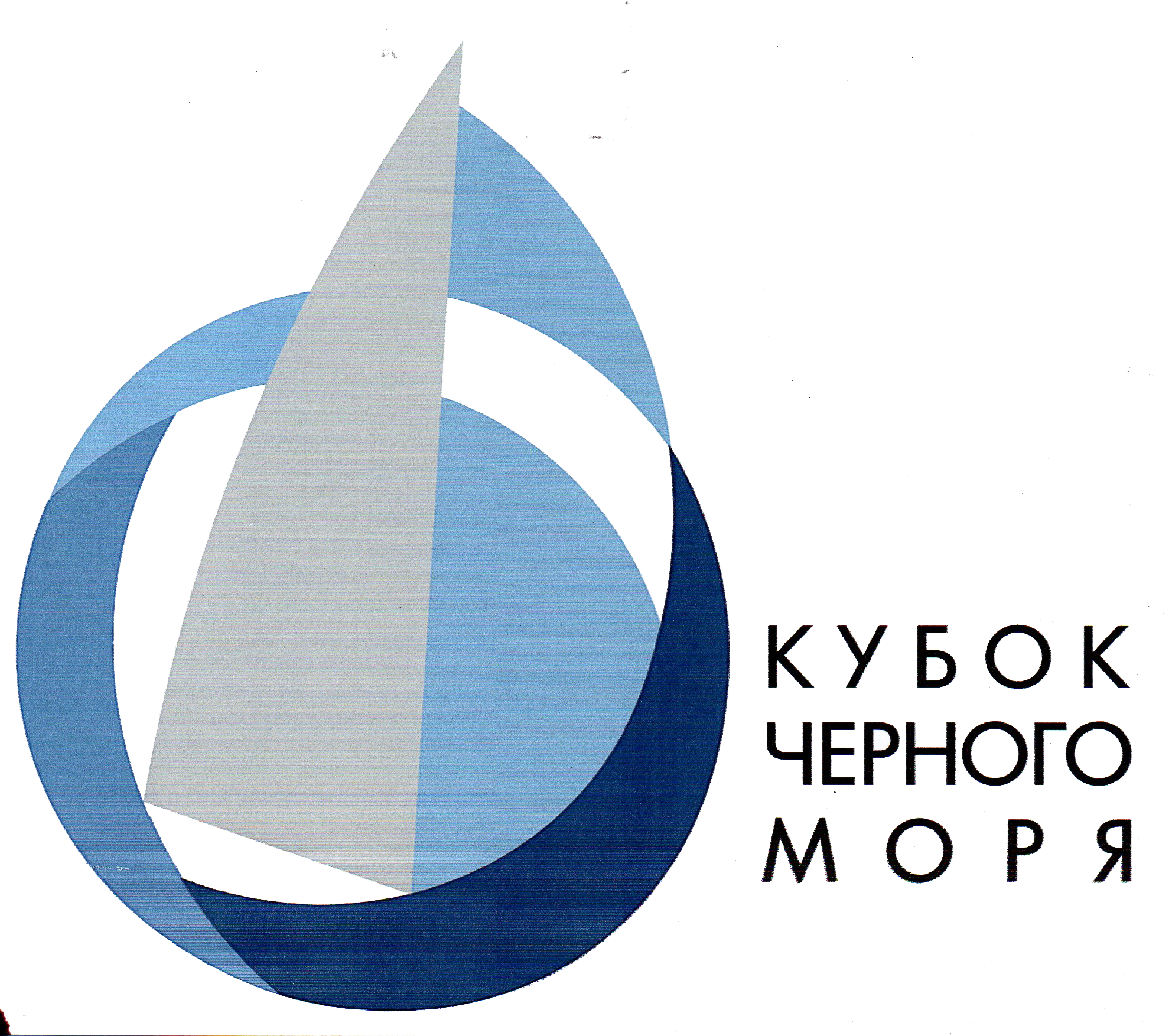 ВСЕУКРАЇНСЬКА ВІДКРИТА РЕГАТА КРЕЙСЕРСЬКИХ ЯХТ «КУБОК ЧОРНОГО МОРЯ 2017»	РОЗПОРЯДЖЕННЯ №17. Номери програми:7.1. Для дивізіону ORC з дійсними сертифікатами ORC (ORC International, ORC Club, ORC One Design Certificate) за наступним:група «Bigboat 1» - крейсерсько-перегонові яхти для яких величина CDL є більшою 8,0; Accord, Buyan, Luno, Lunaгрупа «Bigboat 2» - крейсерсько-перегонові яхти для яких величина CDL є меншою за 6,8;Ariel, Legrang, Odissey, Sadko, Svetlana, Victory, Viking, група «Sportboat 1» - перегонові та крейсерсько-перегонові яхти для яких величина CDL є меньшою за 8,0 та бiльшою за 6,8. Albatros, Alberta, Nelegal«Без Гандикапа» - яхта Angel в зачетной группе 1 Голова перегонового комітетуСергій Щербаков 